Утверждаю                                                                        Заведующая МБДОУ. «Детский сад №3                                                                                           __________ Тасоева Р.Г.                                                                                ________ Ст. воспитательль Гульчеева Р. М.« ___03__» ____03______ 2020г Сценарий утренника к  8 Марта «Волшебная шляпа»в старшей группе 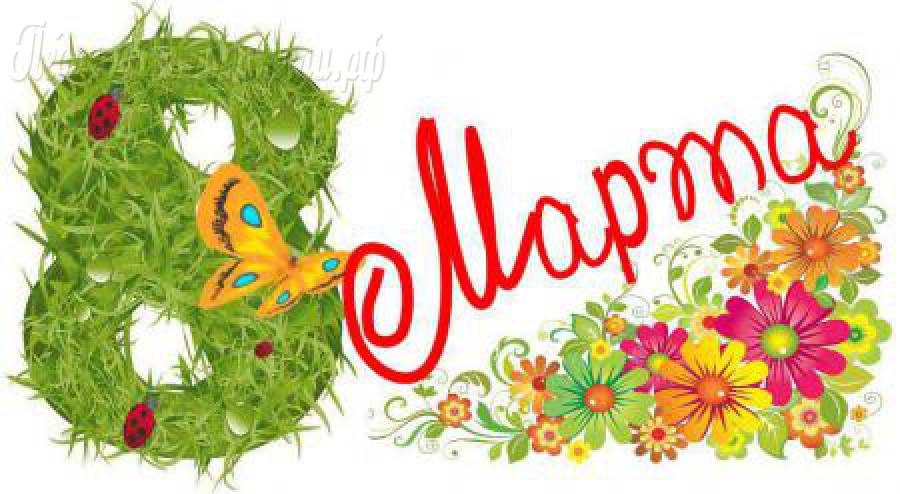 Музыкальный руководитель:Рубаева И.Ф.Март 2020г            Под музыку дети входят в зал и исполняют танец с цветами     Ведущий: Сегодня у нас так уютно, как дома,Смотрите, как лиц много в зале знакомых,К нам гости пришли, - рады видеть всех вас!И праздник веселый начнем мы сейчас!Он вам посвящен – самым милым и нежным,Любимым, родным! Это праздник всех женщин!Стихи:Ребёнок: Нынче праздник, нынче праздник! Праздник бабушек и мам - Это самый добрый праздник, Он весной приходит к нам.Ребёнок: В марте есть такой денёкС цифрой, словно кренделёк.Кто из вас, ребята, знает,Цифра, что обозначает?Дети хором скажут нам-Все: Это праздник наших мам.Ребёнок: Наступает мамин праздник,Наступает мамин день,Знаю, любит мама очень:Розы, маки и сирень.Ребёнок: Только в марте нет сирени,Роз и маков не достать,Но ведь можно на листочкеВсе цветы нарисовать.Ребёнок: Нарисую маме сказкуИ повешу над столомКрепко маму поцелую,И поздравлю с Женским днём.Песня «Мамочка милая, мама моя» (садятся)Ведущий: Песню спели, мамам много пожелали….Что же дальше делать нам, чтоб порадовать всех мам?Чем же нам их удивить?Что на праздник подарить?(звучит музыка «Кабы не было зимы»)В зал входит Печкин с посылкой.Печкин: Ой, как народу много.У вас, что тут Новый год?Сколько тут мам и бабушек.Их что тоже в д. сад принимают?Ведущий: Здравствуйте, а вы кто такой?Печкин: Я – почтальон Печкин. Это фамилия у меня такая. Я принес вам посылку.Ведущий: Давайте скорее сюда посылку. Видите сколько у нас гостей. Мы сегодня      праздник мам и бабушек отмечаем. Там скорее всего сюрприз для них.Печкин: А у вас документы есть?Ведущий: Нет у меня документов.Печкин: Не отдам я вам посылку, да она и не вам адресована, читайте – «Мамам».Ведущий: Вот, пожалуйста – это мама, отдавайте посылку.Печкин: Гражданочка мама, а у вас печать есть? Нет. Тогда я вам посылку не отдам.Ведущий: А нам и не надо. Там все равно один гуталин.Печкин: Гуталин не гуталин, а посылку я вам не отдам. (собирается уходить)Ведущий: Печкин, у ребят нет еще документов, но мы умеем петь, танцевать.Песни, игры, танцы вот наши документы.Ведущий: Гражданин Печкин, а вы не хотите потанцевать с нашими ребятами? А то всё работаете и работаете?Печкин: Отчего же не потанцевать? Это всегда, пожалуйста.Ведущий: Давайте посылочку сюда. Пока вы с ребятами танцуете, я её подержу.Печкин: Не положе  но я с ней потанцую.                                      Парный танецВедущий: Гражданин Печкин, постойте, а у меня есть печать! Давайте свою квитанцию!Печкин достаёт квитанцию, ведущий ставит печать.Печкин: Вот теперь другое дело. Забирайте посылку (Печкин отдает посылку, прощается и уходит.)Ведущий: открывает посылку и достает записку, читает:«Дарю вам волшебную шляпу!Эта шляпа не простая,Есть загадка в ней такая -Лишь коснется головы,Мысли сразу всем слышны!»Ребята, это шляпа от Феи. (берет в руки шляпу):Шляпа очень интересная, необычная, чудесная!Спасибо,Феечка!Ведущий: Ну-ка мы сейчас узнаем,Кто, о чем тайком мечтает.Мы шляпку примеряем,И концерт свой начинаем (надевает маме)ГОЛОС (в записи): На кухне дел невпроворот! И в доме кто же приберет? Ведь      Золушки лишь в сказках и бывают. Хочу, чтоб мамам дети спели, станцевали и стихи рассказали!»Ведущий: Вот о чем мечтают наши мамочки! Мы конечно желание ваше исполняем, и покажем всем, как мамам помогаем!Осетинская тематикаПесня «Мад»Танец «Симд», Стихи.Ведущий: Вот, мамочки, какие у вас замечательные растут дети!А мы продолжаем, и шляпу волшебную примеряем (примеряет)ГОЛОС: «А мне очень-очень хочется поздравить маму свою. Пускай она уже бабушка, но я ее очень люблю!»Ведущий: Да, ждут бабули поздравлений от родных своих внучат.Ждут когда стихи и песни, будут и для них звучать!Милых бабушек поздравить мы от всей души спешим,И огромное спасибо им за все сказать хотим!Стихи:Ребёнок: Раньше бабушки на лавке Внукам варежки вязали, В виртуальной паутине, День-деньской не зависали. В наши дни клубок и спицыЗаменили ноутбуки.К сожалению, до вязаньяНе доходят больше руки.Ребёнок: В век высоких технологий,И научного прогрессаДаже бабушки слыхалиПро двухъядерный процессор.Потерялись в интернетеИ уже им не до скукиНе угонятся за нимиИх продвинутые внуки!Ребёнок: Безусловно, интересноВ интернете ставить точки…Только кто же теперь свяжетВнукам тёплые носочки?Ребёнок: Шапки, варежки и шарфикВ магазине купимВы послушайте, как ВасЛюбят ваши внуки!Песня про бабушку. (Сборник «Алёнушкины сказки» № 3)Ведущий: А о чем мечтают наши бабушки?(Примеряет шляпу бабушка)ГОЛОС: Когда я маленькой была, я тоже пела, танцевала.Нельзя ли в Детство заглянуть, хотя б на несколько минут?Ведущий: Конечно можно, сегодня всё возможно! Сейчас вы и поиграете.Игра с бабушкой.Ведущий: О чем мечтают мамы, мы узнали, о чём мечтаю наши бабушки – тоже, а вот интересно «О чём мечтают наши девочки?»(Примеряет шляпу девочка)ГОЛОС: «Я мечтаю, чтоб мальчишки почитали нам стихи. Подарили нам конфеты и конечно же цветы.Стихи:Ребёнок: В группе девочки у нас - умницы, красавицы!И признаться, нам, мальчишкам, это очень нравится! Вы танцуете, поете, в игры любите играть. Обещаем вам, девчонки вас не будем обижать!Ребёнок: Любимые, хорошие девчонки!Мы знаем, что вы лучшие у нас!Мы танец разучили и сегодня,Его мы дарим только лишь для вас!Ребёнок: С Женским днём мы вас, девчонки,Нынче поздравляемХохотать и веселитьсяОт души желаем.Чтобы вы не унывали,С нами целый день играли.ИграВедущий: А, что если шляпку примерит наша Заведующая?(примеряет)Голос: Ах, какие милые детишки - и девчонки, и мальчишки. Как мне хочется, чтоб    они всегда дружили, и садик наш, как я любили.Песня: «Праздник мам» .Ведущий: Мне кажется, ребята, что то еще есть в посылке. Да это же подарки для      наших мам и бабушек! (показывает открытки, сделанные руками детей).Дети встают в полукруг с подарками.Ребёнок: Любимых мамочек и бабушек своихЕще раз мы поздравим!И свой подарок от душиСегодня им подарим! Ребёнок: Говорят, что ангелы пропалиИ на свете больше не живут,А у них лишь крылышки отпали,И теперь их мамами зовут.Ребёнок: Детей всех добрый ангел видит,И бережёт нас каждый час,Никто нас в жизни не обидит,Ведь ангел-мама,Любит нас!